川崎市産業振興会館　ご案内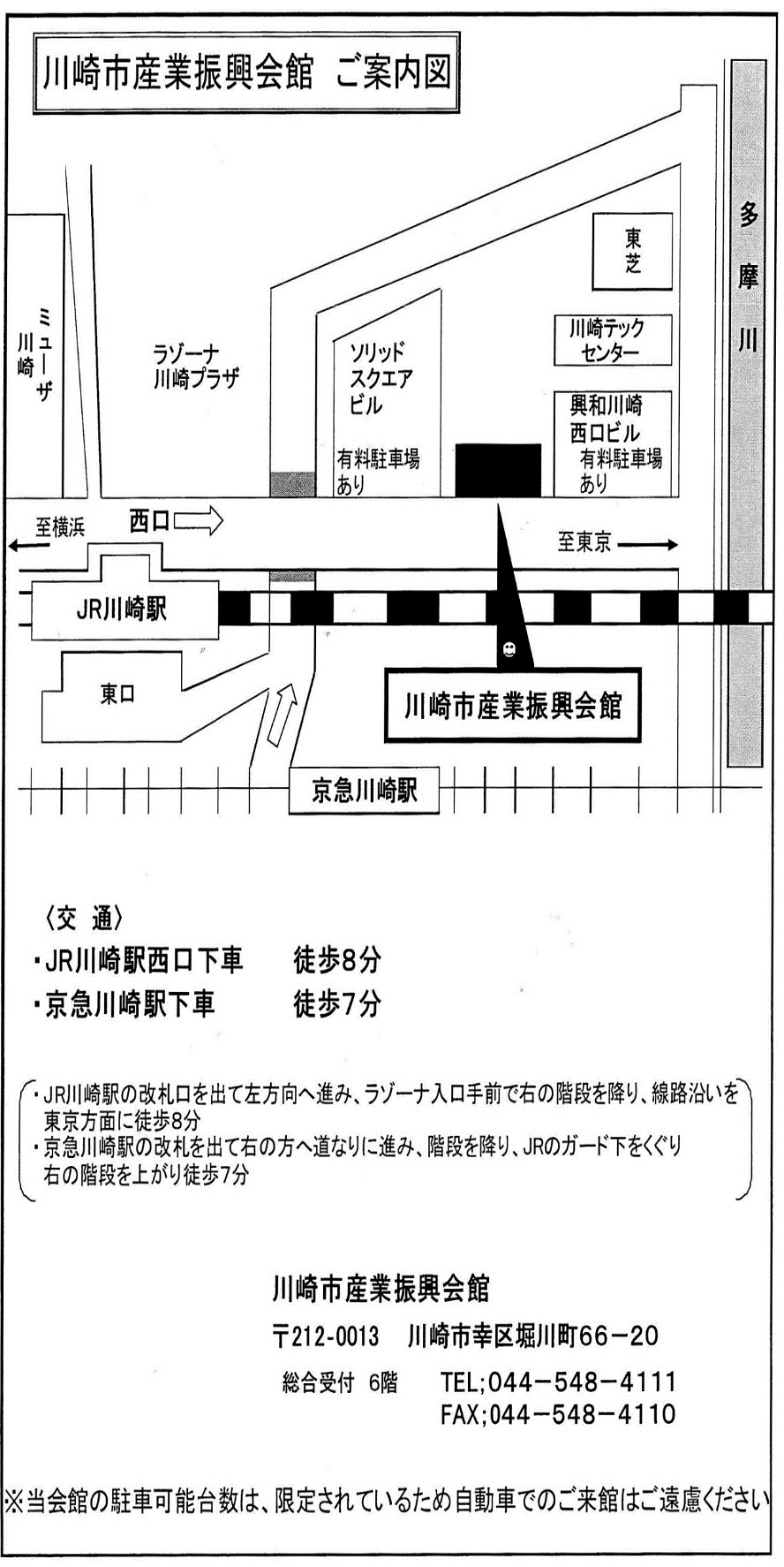 🌸道案内人が立ちませんので当日のご案内連絡先はこちらになります。０８０－２６７４－４１９０　２０１９年度NPO法人家庭的保育全国連絡協議会セミナー申込書定員を超えない限りは、特にこちらから受付有無の連絡はいたしませんので、当日会場にお越し下さい。また、ご記入いただいたご連絡先に今後セミナーの案内等、当協議会活動のご案内をお送りすることがあります。受け取りを希望されない場合は右の□にチェックをしてください。□ＦＡＸ番号　　０４５－４８９－６１１５セミナー○を付けてください参加　　　　　　　　不参加交流会参加　　　　　　　　不参加自治体名・保育室名・職名　　　　 区・市　　　　　　　　　　　　　         　 会員・会員外　　　　   町・村　　　　　　　　　保育室　会員の保育補助者・その他職員氏　名住　所〒電話・ＦＡＸ